Відділ освіти броварської районної державної адміністраціїКИЇВСЬКОЇ ОБЛАСТІсвітильнянський навчально-виховний комплекс «Загальноосвітня школа І-ІІІ ступенів – дошкільний навчальний заклад»вул. Макаренка, 16А с. Світильня Броварський район Київська область 07444 тел.: 30-2-12,  E-mail: svitylnia2015@ukr.net,  Web: www.svit-nvk.wix.comНАКАЗc. СвітильняПро призначення відповідальних за складання статистичної звітності у 2017-2018 н.р. На виконання наказу Міністерства освіти і науки України від 14.07.2017 № 1068, листа департаменту освіти і науки Київської обласної державної адміністрації від 25.07.2017 № 12-01-13-2566 «Про план статистичних робіт на 2017/2018 навчальний рік», наказу відділу освіти Броварської РДА від 19.08.2017 № 01-03/273 «Про призначення відповідальних за складання статистичної звітності у 2017-2018 н.р.», з метою якісної підготовки статистичних звітів та своєчасної їх здачі у відділ освіти та департамент освіти і науки Київської обласної державної адміністраціїНАКАЗУЮ:Адміністрації Світильнянського НВК:Призначити Мальковець Ж.О., Кондратюк О.М., Щербак О.А. відповідальними за складання звітів ЗНЗ-1, ЗНЗ-2, 77-РВК, 83-РВК, 1-ЗСО, мережу навчального закладу, соціального паспорту, шкільний варіант 83-РВК, інформацію про працевлаштування випускників 9,11 класів, зведену мережу ДНЗ ф.85-К, паспорт навчального закладу та забезпечення своєчасної подачі їх до відділу освіти.Призначити Морун О.В. за організацію роботи в системі «Україна. ІСУО (інформаційна система управління освітою)» щодо поновлення інформації та забезпечення постійної систематичної роботи підпорядкованого навчального закладу в інформаційній системі управління освітою (ІСУО) та підтримку баз даних в актуальному стані.Забезпечити постійний контроль за достовірністю інформації, що готується до статичних звітів.Кондратюк О.М., Мальковець Ж.О., Щербак О.А.: статистичні звіти, соціальний паспорт, паспорт навчального закладу та зведену інформацію на рівні навчального закладу подавати у відділ освіти  згідно встановленого графіка.Контроль за виконанням даного наказу позалишаю за собою.Директор НВК                                                                                Т.М.Решотко« «07» вересня  2017 р. № 92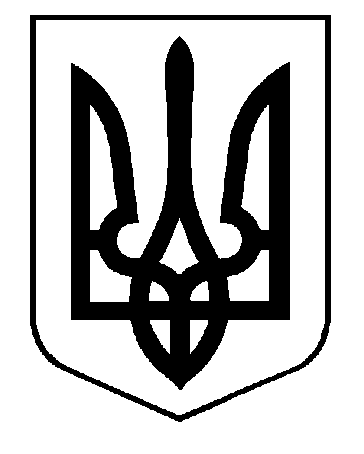 